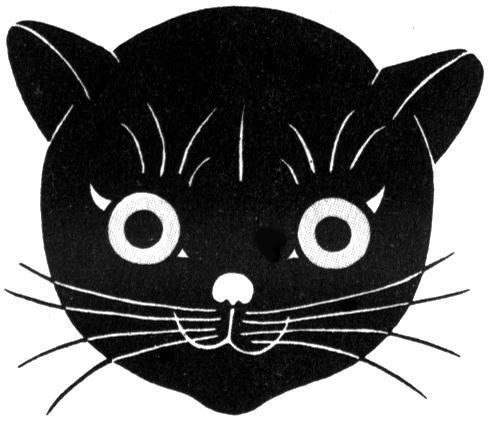 ZÁVAZNÁ PŘIHLÁŠKA NA LETNÍ TÁBOR V HOROSEDLECH148. ODDÍLU RYSPřihlašuji své dítě: ........................................................................................................................rodné číslo: ..................................................................................................................................trvalé bydliště...............................................................................................................................na letní tábor 148. oddílu Rys v Horosedlech u Čkyně, pořádaný střediskem Junák - český skaut, středisko STOVKA, z.s (sídlem Přípotoční 869/19 Praha 10, IČ 18629750)v termínu 5. - 18. 7. 2020.		Beru na vědomí, že:se jedná o stanový tábor ve volné přírodězáloha na účastnický poplatek činí 3200,– Kč při hrubém porušení kázně může být dítě vyloučeno z tábora bez nároku na vrácení účastnického poplatkumimo stanovené termíny není možné dítě z tábora odvéztpenále v případě odhlášení po 15. květnu činí 50 % z původní cenypřípadný přebytek po vyúčtování zálohy na účastnický poplatek bude převeden na konto 100. střediska Junáka v Praze pro potřeby 148. oddílu.Souhlasím s tím, že:na akci bude v případě potřeby k přepravě dětí využíván automobilmé dítě bude na táboře foceno a fotky budou umístěny na web oddílu či k propagaci Junákamé dítě může v případě potřeby spát ve stanu s dětmi opačného pohlavímé dítě může být v případě potřeby ošetřeno lékařem či převezeno záchrannou služboumé dítě má dodržovat táborový a denní řád, se kterým jsem se seznámil/a.Vztah mého dítěte k noční tmě………………………………………………………………….
Alergie a zdravotní omezení mého dítěte ……………………………………………………….Zákonní zástupci:jméno: …………………………………....	adresa: ………………………………………..jméno: …………………………………....	adresa: ……………………………………….. ☐ Souhlasím s výše uvedenými body.V Praze dne ................................2020	..........................................						    		podpis rodičePřílohy:Táborový řád Každý účastník tábora mladší 15  let je pro potřeby tohoto řádu táborníkem.Táborník smí opustit tábor pouze se svolením vedoucího.Táborník je povinen zúčastňovat se programu dle denního rozkazu a pokynů vedoucích.Táborník je povinen udržovat pořádek ve svém stanu a dbát osobní hygieny. Po použití latríny je povinen si umýt ruce mýdlem.Táborník nesmí přechovávat potraviny ve stanu ani jinde a je povinen konzumovat potraviny pouze v jídelně u stolu vlastní družiny, nebo kde určí vedoucí.Táborník je povinen hlásit všechny zdravotní obtíže zdravotníkovi a dbát jeho pokynů. Táborník je povinen nastupovat k výdeji jídla společně s celou svou družinou. Fronta se tvoří podél kuchyně, nejméně však metr od výdejního pultu. O pořadí ve frontě rozhoduje vedoucí.Táborník je povinen udržovat své jídelní potřeby podepsané, v naprosté čistotě a mít je uložené v určené polici v Barborce. Táborník je povinen dbát na pořádek v táboře: veškerý odpad třídit do příslušných nádob. Táborník nesmí vstupovat do cizích stanů bez svolení nájemníka. Nesmí vstupovat do zdravoťáku a na náměstíčko vedoucích bez svolení vedoucích, totéž platí pro nářaďák. Táborník nesmí vstupovat do kuchyně, není-li ve službě, případně nemá-li svolení vedoucího. Nesmí se ani opírat o stěny kuchyně a obtěžovat táborníky uvnitř, pokud mu to není dovoleno vedoucím.Táborník je povinen dodržovat denní řád, včetně poledního klidu, kdy nesmí rušit ostatní táborníky hlukem a vykonávat větší fyzickou aktivitu. Bazén je přístupný nejdříve hodinu po hlavním jídle, či velké fyzické aktivitě, a to pouze se svolením a pod dozorem vedoucího. Táborník nesmí po večerce hlučet, svítit a opouštět svůj stan bez vážného důvodu.Porušení táborového řádu se trestá dle rozhodnutí vedoucích.Denní řád06:30 nástup do služby07:05 budíček07:15 rozcvička07:30 příprava na snídani07:35 snídaně08:05 čištění zubů08:15 úklid tábora08:25 příprava na nástup08:30 nástup08:45 zdravoťák08:55 myšlenková rozcvička09:10 dopolední program I10:30 svačina11:00 dopolední program II12:20 příprava na oběd12:30 oběd13:00 polední klid14:00 příprava na předání služby14:05 předání služby14:15 odpolední program I15:40 svačina16:10 odpolední program II17:30 osobní volno a mytí18:30 příprava na večeři18:40 večeře19:15 úklid stanů19:25 příprava na nástup19:30 nástup19:40 kontrola stanů a zdravoťák19:55 čištění zubů20:10 večerní program Koťata20:15 ukládání Myšky20:55 večer s prefektem21:00 zpívání večerky21:05 Koťata pohádkaDenní řád může být na táboře podle potřeb mírně upraven